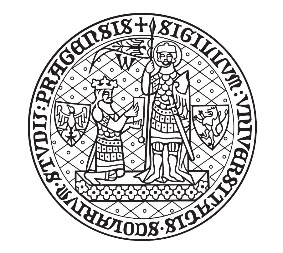 Univerzita KarlovaUniverzita KarlovaUniverzita KarlovaObjednávka č.: Objednávka č.: Objednávka č.: 202440030202440030202440030 Ústav jazykové a odborné přípravy Ústav jazykové a odborné přípravy Ústav jazykové a odborné přípravy Ústav jazykové a odborné přípravyTermín dodávky:Termín dodávky:Termín dodávky:do 31.8.2024do 31.8.2024do 31.8.2024 Vratislavova 29/10, 128 00 Praha 2 Vratislavova 29/10, 128 00 Praha 2 Vratislavova 29/10, 128 00 Praha 2 Vratislavova 29/10, 128 00 Praha 2Vystaveno dne:Vystaveno dne:Vystaveno dne:29.04.202429.04.202429.04.2024zakázka:zakázka:900Dodavatel:Dodavatel:Odběratel:Odběratel:Odběratel:JménoMilan Caňkář - podlahářské práce Milan Caňkář - podlahářské práce Milan Caňkář - podlahářské práce Milan Caňkář - podlahářské práce JménoUniverzita Karlova Univerzita Karlova Univerzita Karlova Univerzita Karlova Univerzita Karlova Univerzita Karlova Univerzita Karlova Milan Caňkář - podlahářské práce Milan Caňkář - podlahářské práce Milan Caňkář - podlahářské práce Milan Caňkář - podlahářské práce Ústav jazykové a odborné přípravyÚstav jazykové a odborné přípravyÚstav jazykové a odborné přípravyÚstav jazykové a odborné přípravyÚstav jazykové a odborné přípravyÚstav jazykové a odborné přípravyÚstav jazykové a odborné přípravyAdresaAdresaVratislavova 29/10Vratislavova 29/10Vratislavova 29/10Vratislavova 29/10Vratislavova 29/10Vratislavova 29/10Vratislavova 29/10Chťánky 198Chťánky 198Praha 2Praha 2PSČ290 01290 01290 01290 01PSČ128 00128 00128 00128 00128 00128 00128 00IČO62996461629964616299646162996461IČO00216208002162080021620800216208002162080021620800216208DIČCZ6503150434CZ6503150434CZ6503150434CZ6503150434DIČCZ00216208CZ00216208CZ00216208CZ00216208CZ00216208CZ00216208CZ00216208e-mail pro odeslání daň.dokl.: e-mail pro odeslání daň.dokl.: e-mail pro odeslání daň.dokl.: e-mail pro odeslání daň.dokl.: e-mail pro příjem daň dokl.: xxxxxxxxxxxxxxVyřizuje:xxxxxxxxxxxxxxxxxxxxxxxxxxxxxxxxVyřizuje/příkazce: Vyřizuje/příkazce: Vyřizuje/příkazce: xxxxxxxxxxxxxxxxxxxxxxxxxxxxxxxxxxxxxxxxxxxxxxxxxxxxxxxxxxxxxxxxxxxxxxe-maile-mail:xxxxxxxxxxxxxxxxxxxxxxxxxxxxxxxxxxxxxxxxxxxxxxxxxxxxxxxxxxxxTelefonxxxxxxxxxxxxxxxxxxxxxxxxxxxxxxxxxxxxxxxxxxxxxxxxxxxxxxxxxxxxxxxxxxxxTelefon:xxxxxxxxxxxxxxxxxxxxxxxxxxxxxxxxxxxxxxxxxxxxxxxxxxxxxxxxxxxxxxxxxxxxxxxxxxxxxxxxxxxxxxxxxxxxxxxxxxxxxxxxxxxxxxxxxxxPočetcena/MJPopisPopisPopisPopisPopisPopisPopisPopisPopisPopisCELKEMCELKEMObjednáváme u Vás:Objednáváme u Vás:Objednáváme u Vás:Objednáváme u Vás:Objednáváme u Vás:Objednáváme u Vás:Objednáváme u Vás:Objednáváme u Vás:Objednáváme u Vás:Objednáváme u Vás:cena bez DPH315,5m2výměna podlahové krytiny PVC v učebnách č. 117, 118, 320 a chodbě 3.patro zámkuvýměna podlahové krytiny PVC v učebnách č. 117, 118, 320 a chodbě 3.patro zámkuvýměna podlahové krytiny PVC v učebnách č. 117, 118, 320 a chodbě 3.patro zámkuvýměna podlahové krytiny PVC v učebnách č. 117, 118, 320 a chodbě 3.patro zámkuvýměna podlahové krytiny PVC v učebnách č. 117, 118, 320 a chodbě 3.patro zámkuvýměna podlahové krytiny PVC v učebnách č. 117, 118, 320 a chodbě 3.patro zámkuvýměna podlahové krytiny PVC v učebnách č. 117, 118, 320 a chodbě 3.patro zámkuvýměna podlahové krytiny PVC v učebnách č. 117, 118, 320 a chodbě 3.patro zámkuvýměna podlahové krytiny PVC v učebnách č. 117, 118, 320 a chodbě 3.patro zámkuvýměna podlahové krytiny PVC v učebnách č. 117, 118, 320 a chodbě 3.patro zámku348 698 Kč348 698 Kč153m2výměna podlahové krytiny koberec v míst. Č. 3, 5, 6, 7, 14, 16, 17 a 18 v předzámčívýměna podlahové krytiny koberec v míst. Č. 3, 5, 6, 7, 14, 16, 17 a 18 v předzámčívýměna podlahové krytiny koberec v míst. Č. 3, 5, 6, 7, 14, 16, 17 a 18 v předzámčívýměna podlahové krytiny koberec v míst. Č. 3, 5, 6, 7, 14, 16, 17 a 18 v předzámčívýměna podlahové krytiny koberec v míst. Č. 3, 5, 6, 7, 14, 16, 17 a 18 v předzámčívýměna podlahové krytiny koberec v míst. Č. 3, 5, 6, 7, 14, 16, 17 a 18 v předzámčívýměna podlahové krytiny koberec v míst. Č. 3, 5, 6, 7, 14, 16, 17 a 18 v předzámčívýměna podlahové krytiny koberec v míst. Č. 3, 5, 6, 7, 14, 16, 17 a 18 v předzámčívýměna podlahové krytiny koberec v míst. Č. 3, 5, 6, 7, 14, 16, 17 a 18 v předzámčívýměna podlahové krytiny koberec v míst. Č. 3, 5, 6, 7, 14, 16, 17 a 18 v předzámčí146 802 Kč146 802 KčMísto plnění:Místo plnění:Jiřího nám. 1/8, Poděbrady Jiřího nám. 1/8, Poděbrady Jiřího nám. 1/8, Poděbrady DPH 21 %DPH 21 %104 055 Kčcelková cena bez DPHcelková cena bez DPHcelková cena bez DPH495 500 Kčcelková cena včetně DPHcelková cena včetně DPHcelková cena včetně DPHcelková cena včetně DPHcelková cena včetně DPHcelková cena včetně DPHcelková cena včetně DPHcelková cena včetně DPHcelková cena včetně DPHcelková cena včetně DPH599 555 Kč599 555 KčDoplňující ujednání:Doplňující ujednání:Doplňující ujednání:Dodavatel:Dodavatel:* plátce potvrzuje, že není evidován jako nespolehlivý plátce DPH* plátce potvrzuje, že není evidován jako nespolehlivý plátce DPH* plátce potvrzuje, že není evidován jako nespolehlivý plátce DPH* plátce potvrzuje, že není evidován jako nespolehlivý plátce DPH* plátce potvrzuje, že není evidován jako nespolehlivý plátce DPH* plátce uvede na daňovém dokladu číslo bankovního účtu zveřejněného v registru plátců DPH* plátce uvede na daňovém dokladu číslo bankovního účtu zveřejněného v registru plátců DPH* plátce uvede na daňovém dokladu číslo bankovního účtu zveřejněného v registru plátců DPH* plátce uvede na daňovém dokladu číslo bankovního účtu zveřejněného v registru plátců DPH* plátce uvede na daňovém dokladu číslo bankovního účtu zveřejněného v registru plátců DPH* plátce uvede na daňovém dokladu číslo bankovního účtu zveřejněného v registru plátců DPH* plátce uvede na daňovém dokladu číslo bankovního účtu zveřejněného v registru plátců DPH* plátce uvede na daňovém dokladu číslo bankovního účtu zveřejněného v registru plátců DPH* plátce potvrzuje uvedenou odchozí e-mailovou adresu pro případné odeslání daňového dokladu elektronicky* plátce potvrzuje uvedenou odchozí e-mailovou adresu pro případné odeslání daňového dokladu elektronicky* plátce potvrzuje uvedenou odchozí e-mailovou adresu pro případné odeslání daňového dokladu elektronicky* plátce potvrzuje uvedenou odchozí e-mailovou adresu pro případné odeslání daňového dokladu elektronicky* plátce potvrzuje uvedenou odchozí e-mailovou adresu pro případné odeslání daňového dokladu elektronicky* plátce potvrzuje uvedenou odchozí e-mailovou adresu pro případné odeslání daňového dokladu elektronicky* plátce potvrzuje uvedenou odchozí e-mailovou adresu pro případné odeslání daňového dokladu elektronicky* plátce potvrzuje uvedenou odchozí e-mailovou adresu pro případné odeslání daňového dokladu elektronicky* plátce potvrzuje uvedenou odchozí e-mailovou adresu pro případné odeslání daňového dokladu elektronicky* uvede číslo objednávky na faktuře/daňovém dokladu a související korespondenci* uvede číslo objednávky na faktuře/daňovém dokladu a související korespondenci* uvede číslo objednávky na faktuře/daňovém dokladu a související korespondenci* uvede číslo objednávky na faktuře/daňovém dokladu a související korespondenci* uvede číslo objednávky na faktuře/daňovém dokladu a související korespondenci* uvede číslo objednávky na faktuře/daňovém dokladu a související korespondenci* potvrzuje splatnost faktury 14 kalendářních dnů od doručení odběrateli* potvrzuje splatnost faktury 14 kalendářních dnů od doručení odběrateli* potvrzuje splatnost faktury 14 kalendářních dnů od doručení odběrateli* potvrzuje splatnost faktury 14 kalendářních dnů od doručení odběrateli* potvrzuje splatnost faktury 14 kalendářních dnů od doručení odběrateliOdběratel:Odběratel:* potvrzuje uvedenou e-mailovou adresu pro případné přijímání daňových dokladů elekronicky* potvrzuje uvedenou e-mailovou adresu pro případné přijímání daňových dokladů elekronicky* potvrzuje uvedenou e-mailovou adresu pro případné přijímání daňových dokladů elekronicky* potvrzuje uvedenou e-mailovou adresu pro případné přijímání daňových dokladů elekronicky* potvrzuje uvedenou e-mailovou adresu pro případné přijímání daňových dokladů elekronicky* potvrzuje uvedenou e-mailovou adresu pro případné přijímání daňových dokladů elekronicky* potvrzuje uvedenou e-mailovou adresu pro případné přijímání daňových dokladů elekronicky* potvrzuje uvedenou e-mailovou adresu pro případné přijímání daňových dokladů elekronickyŽadatel/příkazce - jméno a podpis/datum:Žadatel/příkazce - jméno a podpis/datum:Žadatel/příkazce - jméno a podpis/datum:Žadatel/příkazce - jméno a podpis/datum:Žadatel/příkazce - jméno a podpis/datum:Žadatel/příkazce - jméno a podpis/datum:Žadatel/příkazce - jméno a podpis/datum:Žadatel/příkazce - jméno a podpis/datum:xxxxxxxxxxxxxxxxxxxxxxxxxxxxxxxxxxxxxxxxxxRazítko,datum akceptace  a podpis oprávněné osoby dodavatele:Razítko,datum akceptace  a podpis oprávněné osoby dodavatele:Razítko,datum akceptace  a podpis oprávněné osoby dodavatele:Razítko,datum akceptace  a podpis oprávněné osoby dodavatele:Razítko,datum akceptace  a podpis oprávněné osoby dodavatele:Razítko,datum akceptace  a podpis oprávněné osoby dodavatele:Schvaluje/-í - jméno a podpis/datum:Schvaluje/-í - jméno a podpis/datum:Schvaluje/-í - jméno a podpis/datum:Schvaluje/-í - jméno a podpis/datum:Schvaluje/-í - jméno a podpis/datum:Schvaluje/-í - jméno a podpis/datum:Schvaluje/-í - jméno a podpis/datum:Schvaluje/-í - jméno a podpis/datum:xxxxxxxxxxxxxxxxxxxxxxxxxxxxxxxxxxxxxxxxxxxxxxxxxxxxxxxxxAkceptace dodavatelem Akceptace dodavatelem Akceptace dodavatelem Razítko odběratele:Razítko odběratele:Razítko odběratele:Razítko odběratele:Razítko odběratele:Razítko odběratele:Razítko odběratele:Razítko odběratele:xxxxxxxxxxxxxxxxxxxxxxxxxxxxxxxxxxxxxxxxxxxxxxxxxxxxxxxxxxxxxxxxxxxxxxxxxxxx